DEPARTMENT OF FINANCE AND PERSONNELPUBLIC INCOME AND EXPENDITURE ACCOUNTFor the year ended 31 March 2013An account of the Public Income and Expenditure of Northern Ireland in the year ended 31 March 2013, together with the balance in the Consolidated Fund on 1 April 2012, the receipts and payments (not being public income and expenditure) in the year ended 31 March 2013, and the balance in •the Consolidated Fund on that day.Laid before the Northern Ireland Assembly by the Department of Finance and Personnel under Section 2(2) of the Exchequer and Financial Provisions Act (Northern Ireland) 1950, as amended by Article 3 of the Financial Provisions (Northern Ireland) Order 199823 September 2013Foreword1 . This account is prepared under Section 2(1) of the Exchequer and Financial Provisions Act (Northern Ireland) 1950, as amended by Article 3 of the Financial Provisions (Northern Ireland) Order 1998.The Northern Ireland Consolidated Fund (NICF) is primarily concerned with cash movements therefore these accounts are prepared on a receipts and payments rather than an accruals basis. This information is supplemented by the inclusion of a balance sheet.Issues are made to finance Supply services, meet standing services directly charged by Statute and finance NICF borrowings, mainly from the National Loans Fund (NLF).During 2012-2013 expenditure on Supply services amounted to E 14,467m, transfers to district councils in respect of district rates amounted to E516m and interest payments from the NICF amounted to E84m. Expenditure was financed by regional and district rates of El t 105m, interest and other receipts E 166m, and grant under the Northern Ireland Act of El 3,716m.The NICF makes advances for capital expenditure to district councils and other public bodies. Total amounts outstanding at 31 March are shown at Notes 10 and 1 1. Notes 2 and 3 provide an analysis of miscellaneous receipts into the Fund. Note 14 details the outstanding liabilities which may give rise to a charge on the Fund.The NICF made advances from the Consolidated Fund in respect of Civil Contingencies during the year to NIAUR. NIAUR repaid the advance (€369k) in full during the year.The account is audited by the Comptroller and Auditor General for Northern Ireland and his certificate and report appears on pages 1 1 to 12.YEARStatement of Responsibilities of the Department of Finance and Personnel and the Accounting OfficerUnder Section 2(1) of the Exchequer and Financial Provisions Act (Northern Ireland) 1950 as amended by Article 3 of the Financial Provisions (Northern Ireland) Order 1998, the Department of Finance and Personnel is responsible for the preparation and transmission to the Comptroller and Auditor General, on or before the 30th June after the expiration of every financial year, of accounts showing, by reference to the actual receipt and issue of monies into and out of the account of the Exchequer at the Exchequer bank during that financial year:• all public income and expenditure; and  the balance to the credit of the Exchequer at the end of that financial year.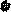 The relevant responsibilities of the Accounting Officer, including his responsibility for the propriety and regularity of the public finances and for the keeping of proper records, are set out in Managing Public Money Northern Ireland issued by the Department of Finance and Personnel.GOVERNANCE STATEMENTThe Departtnent of Finance and Personnel is one of twelve Northern Ireland departments created as part of the Northern Ireland Executive by the Northern Ireland Act 1998, the Departments (Northern Ireland) Order 1999 and the Northern Ireland Act 1998 (Devolution of Policing and Justice Functions) Order 2010. The Department is governed under a model with the following responsibilities: the Minister for Finance and Personnel reports to the Northern Ireland Executive on all of the functions of the Department;  the Permanent Secretary has responsibility to the Minister for the day-to-day operation of the departmental functions and as Accounting Officer for the managing and controlling of the resources used by the Department; and  the Departmental Board (the Board) provides collective leadership, strategic direction and has responsibility for operational delivery of the functions of the Department.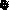 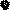 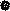 This Govemance Statement, which has been agreed by the Board, sets out how these responsibilities have been discharged during 2012-13.ContextThe context in which the Department's governance arrangements are required to operate is set out in the  which contains the strategic priorities for DFP over the period and incorporates the Operational Plan for 2012-13.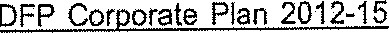 As the Department with responsibility for securing and allocating the resources available to Northern Ireland through the block grant, DFP plays a key role in fulfilling the Northern Ireland Executive's aim of rebalancing and rebuilding the NI economy and is taking forward a number of key commitments within Proaramme for Government 2011 - 2015 in this regard, namely;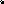 continuing to work with the UK government to examine the administrative arrangements and full financial consequences for devolution of the powers to vary the rate of Corporation Tax;eliminating Air Passenger Duty on long haul flights from Northern Ireland; and  implementing proposals for the rating of commercial properties which includes enhancements to the Small Business Rates Relief scheme and the introduction of a Large Retail Levy.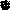 In addition to these important economic measures, DFP is also taking forward further commitments in relation to: providing guidance to Departments on the inclusion of social clauses in procurement contracts for supplies, services and construction;  further reductions in the levels of sickness absence across the Northern Ireland Civil Service; and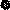 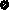 improving online access to government services by the citizen.Accounting OfficerThe Permanent Secretary as Departmental Accounting Officer is responsible to the Minister and to the Assembly for the proper handling and reporting of the use of public money by the Department under the main principles set out in ManagingYEARPublic Money NI and for establishing and maintaining a sound system of internal control for the management of resources under his control.At the beginning of the financial year, the Accounting Officer delegated responsibility to each of his Directors and Chief Executives for the management of budgets within their respective business areas. He receives assurances twice yearly from each Director and Chief Executive on risk management, governance. financial management and delegations within their respective areas of responsibility in the format of stewardship statements. Key issues emanating from those statements are reflected in this Governance Statement.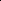 Departmental BoardThe Accounting Officer chairs the Board which in 2012-13 met on 10 occasions. In addition to the Permanent Secretary, the Board comprises the Departmental Solicitor, Chief Executives and Directors who head the Department's agencies and directorates, including the Departmental Directors of Finance and Human Resources. Thé Board is further strengthened by the inclusion of two independent members who bring a wide range of skills, experience and external challenge to the work of the Department. Minutes of all Board meetings are published on the departmental website.Attendance of non-executive and executive members at Board meetings during2012-13:Number of MeetingsAttended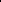 Des Armstrong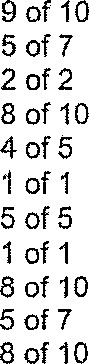 Derek BakerMichael BrennanNorman CavenGerry CosgraveColm DoranBrendan FitzpatrickBill PauleyOswyn PaulinRichard PengellyPaul Wickens	John Wilkinson	9 of 10Brigitte WorthThe Board is fully committed to the highest standards of corporate governance and complies to the relevant extent with the best practice set out in "Corporate governance in central government departments: Code of good practice" issued by HM Treasury in July 2005.During 2012-13 the Board held regular discussions on finance and HR issues, performance against business plan objectives and management of departmental risks. In addition, the Board also considered and discussed papers in relation to, for example:		Staff satisfaction survey;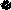 	Customer satisfaction and customer service standards; 	Strategic direction for Enterprise Shared Services (ESS2020);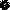 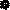 		Sustainable Development Action Plan updates;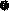 		Departmental charging;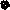 		Departmental approach to information risk assurance;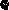  External Quality Assessment of Internal Audit;  Use of Social Media; and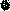 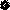 		Delivery of Land and Property Services functions, including its Agency status.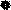 Et is envisaged that the Board will discuss similar issues covering the breadth of the Department's areas of responsibility during 2013-14.A formal independent review of the Board's effectiveness was not conducted during 2012-13, due to the significant changes to the make-up of the Board during the year. A formal review will be undertaken during 2013-14 when membership of the Board has become more stable.Declarations of InterestDepartmental HR maintains a "Register of Interests" for members of the Senior Civil Service, including both Executive and non-Executive Directors on the DFP Board. Declarations include anything which may give rise to conflict with the position of Board member, including: Private occupations, such as sitting on the boards of other public bodies;  Paynent for private work;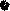 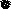 	Relationships with suppliers and/or consultants with whom DFP does business;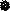 	Gifts or benefits received in connection with work in DFP; 	Membership of professional institutes and/or committees; and  Any other interests that could have a conflict.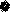 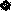 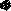 For 2012<3, the Accounting Officer has been provided with assurance that no Board members have declared any conflict of interest with the business of the Department.Relationships with Agencies and Other BodiesThe Permanent Secretary has designated the Chief Executives of the Department's two Agencies, Land and Property Services (LPS) and the Northern Ireland Statistics and Research Agency (NISRA) as Agency Accounting Officers with responsibility for the propriety and regularity for Agency expenditure.During 2012-13, the Minister announced arrangements for LPS to cease to exist as  an Executive Agency from 1 April 2013 and instead to deliver the same functions as a core directorate within the Department. This change in status will have no practical impact on the governance arrangements for either DFP or LPS.The Department also has joint responsibility for one North/South body, Special European Union Programmes Body (SEUPB). SEUPB is a grant aided body and expenditure is accounted for in the departmental accounts via the issue of a grant.The Chief Executive Officer of SEUPB is the Accountable Person responsible for the efficient and effective adnninistration of the Body. The responsibilities of the Chief Executive are set out in the Financial Memorandum and include ensuring that appropriate financial and other management controls are in place to safeguard public funds and conform to the requirements of propriety, regularity and financial management.The Chief Executive Officer is responsible for signing the SEIJPB accounts and ensuring they are prepared in accordance with relevant guidance.Departmental Audit and Risk CommitteeThe Departmental Audit and Risk Committee (DARC) supports the Accounting Officer and the Board on issues of risk, control and governance. In addition, DARC provides assurances and advice to the Accounting Officer on the adequacy of audit coverage both internal and external. DARC is chaired by one of the independent members and operates under the best practice guidance contained within the HM Treasury Audit Committee Handbook.The Committee met on 3 occasions during the course of 2012<3. The Corporate Risk Register was provided to all meetings and the Committee reviewed in detail departmental level risks in relation to: Departmental budgets and managing the risk of over and under spends;  Levels of collection and debt recovery in relation to domestic and nondomestic rates;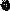 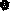 		Levels of sickness absence within both the NICS and DFP;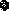  Levels of assurance in relation to information risk within both NICS and DFP;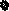 		Procurement guidance in relation to Social Clauses in contracts;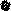  Regularity of payments in relation to EU Programmes 2007-13 for which DFP is the Accountable Department; and  Equal Pay vulnerabilities.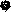 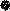 The risk profile for the Department has also been reviewed regularly by the Board and DARCI and during the course of the year new controls and management actions have been put in place to mitigate the risks and to minimise the impact should they materialise. This has resulted in the re-grading of risk status, and the inclusion and removal of risks at departmental level as necessa1Y. Several risks have been managed to the extent where they have been removed from the risk register, these include:	Regularity of payments in relation to EU Programmes 2000-06 for which DFP is the Accountable Department;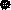 		Pension Reform; and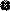  NI Strategic Partner Procurement contract.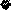 In addition to the risk register, the DARC considered papers in relation to a range of corporate governance and internal control issues, including, for example: Progress against internal audit plans and development of future plans;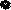 		Progress against internal audit recommendations;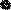 		Departmental Resource Accounts;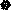  Stewardship Statements provided by all Business Area Directors;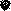 Reports to Those Charged with Governance and Value for Money reports provided by NI Audit Office; Accountability Grids in relation to Public Accounts Committee recommendations; and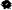 External Quality Assessment of Internal Audit.The Chair of the DARC periodically provides a paper to Departmental Board, the latest in January 2013) outlining the work undertaken by the Committee and providing assurance on the systems of internal control in operation across DFP.All meetings of DARC are attended by representatives from the Northern Ireland Audit Office (NIAO) and the Chair of the Committee holds independent meetings separately with the NIAO and Head of Internal Audit to discuss any particular issues of concern.Financial ManagementFinancial Management reporting to the Board plays a significant part in the effective monitoring and management of the Department's financial performance. The Board regularly reviews actual income and expenditure against budgets to form the basis of collective Board decisions about the allocation and use of resources and to ensure that the Department's financial management target of avoiding overspend and managing underspend within a tolerance of 1.5% is met.The Finance Director provides monthly financial management reports to the Board and provides advice and recommendations on the allocation of departmental resources. This is supported by business areas providing actual and forecast information and analysis of variance against budgets which enables the Board to assess the extent to which corrective action is needed to address the Department's financial position.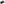 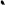 Governance and Control FrameworkThe Department's Governance and Control Framework is the system by which the work of the Department is directed and controlled. This includes how the Department plans, sets and monitors achievement of its corporate objectives, how the risks to the achievement of those corporate objectives are identified and managed and what controls are in place to provide assurance that the Board is in control of the risks to achieving the stated objectives.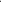 The Governance and Control Framework contains advice and guidance to business areas on corporate governance and financial management including the approvals necessary for various types of expenditure. It also contains sources of information on the departmental approach to issues such as anti-fraud measures, charging. information security, procurement and whistleblowing arrangements. 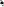 A key element of the Governance and Control Framework is the DFP Policy and Framework for Risk Management which sets out the approach to the identification and managernent of risk at all levels across the Department. The Departmental Board regularly reviews and manages departmental risks on the Corporate Risk Register. by evaluating each risk to determine the likelihood and impact of the risk occurring, and ensuring that controls and mitigating actions are in place. The Corporate Risk Register is supported by further risk registers at Directorate and Agency level.Departmental PerformanceThe DFP Operational Plan 2012-13 sets out the targets and objectives for the year against which performance is reported and monitored. Progress has been reported quarterly to the Board as part of the Corporate Performance Report using a RAG status assessment of each target and narrative on the actions taken to deliver the expected outcomes.As part of the Corporate Performance Reports, the Board also receives, thoroughly reviews and seeks improvements to information on key departmental statistics in relation to performance in responding to Assembly Questions, FOI and Data Protection requestst prompt payment to suppliers, workforce planning, resourcing and absence management, procurement and contract activity and expenditure on areas of interest such as external consultancy and hospitality.Progress against targets in the Operational Plan is also reported twice yearly to the Minister and scrutinised by the Committee for Finance and Personnel at oral evidence sessions with the Permanent Secretary. Other key senior officials also attend evidence sessions on specific areas of departmental business as requested by the Committee.The Department's Programme for Government commitments have been reported on a quarterly basis to the Office of the First Minister and deputy First Minister and, where necessary further information has been provided of the rnitigating actions being taken to minimise the risk of failure to deliver the desired outcomes.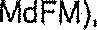 The Operational Plan is supported by lower level plans at Directorate, Agency and Divisional level and is cascaded further into individual staff Personal Performance Agreements.Level of AssuranceThe Accounting Officer is responsible for reviewing the effectiveness of the system of internal control. This review is informed by the information provided in stewardship statements from Directors biannually. These stewardship statements are based on assurances provided by managers within business areas on risk management, financial management, compliance with approvals and delegations and on the implementation of Internal Audit recommendations. Further assurance is provided by the Head of Internal Audit on compliance with the controls and actions recommended in audit assignments which have been conducted. Assurance is also provided by the external auditors, Northern Ireland Audit Office (NIAO) through the Reports to Those Charged with Governance for the Departmental Resource Accounts and other reports ,The Department's internal audit function has conducted a programme of work during 2012-13 which has enabled the provision of assurances on the systems of internal control in operation across the department. The reports by internal audit to senior nnanagers provide an objective and independent assessment of the systems of internal control in operation across DFP together with prioritised recommendations to strengthen controls and implement further improvements.An External Quality Assessment of the DFP Internal Audit Service and Corporate Governance arrangements was undertaken during 2012. The review confirmed that the Internal Audit Service is being provided in line with government standards. An action plan to address the recommendations contained within the report has been developed and progress reported regularly to DARC.In his Annual Assurance Report the Head of Internal Audit provided an overall satisfactory level of assurance on the governance, risk management and control arrangements across DFP. A synopsis of the main findings from each audit was provided to DARC, and the majority of audits were provided with a satisfactory, and in some cases, a substantial audit opinion.During the year Internal Audit report carried out a review of Government Accounts Branch. The purpose of the review was to provide the Accounting Officer, via divisional management, with an opinion on the adequacy and effectiveness of the system of internal control, established by management, to facilitate the achievement of business objectives.The scope of the audit encompassed a review of the following activities: Cash Supply;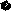 		Investments;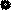 • Paymaster General Account and NI Consolidated Fund; Government Lending System; and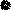 		Review of Risk and Control Frameworks for all system areas.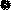 Whilst the report has not yet been published, it is expected that Government Accounts Branch will be given a satisfactory assurance.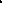 The Departmental Security Officer ensures that the risks in relation to personal, physicaE and IT security are being managed and has conducted routine inspections of building and office security reporting breaches to senior management for appropriate action.The Senior Enformation Risk Owner (SIRO) is a member of the Board and has regularly reported on information risk at departmental level. He has established an approach to information assurance risk management which includes the creation and maintenance of information risk registers by each Director and Agency Chief Executive within their respective business areas. The assessment of information risks has been conducted against the HMG Information Assurance Maturity Model.The SIRO is supported by a governance structure which includes a dedicated Information Assurance Team, Internal Audit, IT Security Officer and Departmental Accreditor with responsibility for the IT security, audit and accreditation of all departmental IT systems and NICS-wide shared services in line with Cabinet Office guidelines.Fraud prevention and awarenessThe DFP Fraud Working Group continued to meet during 2012-13 to consider issues in relation to fraud, raise awareness of anti-fraud measures and disseminate information pertinent to the prevention and detection of fraud. During 2012-13 further refinements were made to the Anti-Fraud Policy and Fraud Response Plan which are available to all staff within the Govemance and Control Framework and have been communicated via the departmental Staff Brief.The Department takes a zero tolerance approach to fraudl reporting instances of fraud to the police as necessary. The Department also participates fully in the National Fraud Initiative by investigating matches in relation to payroll, pensions, trade creditors, rates and housing benefit data.Whistleblowing arrangements are in place and can be used to raise concerns about alleged impropriety, wrongdoing, corruption, fraud or malpractice.ConclusionTaking into account all of the arrangements set out in this Govemance Statement, the Department has effective corporate governance structures in place and has satisfactory systems of internal control which have operated effectively during 201213.APPROVED AND SIGNED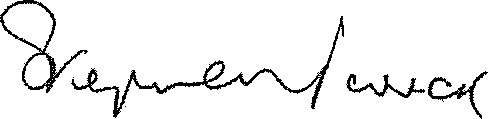 STEPHEN PEOVERAccounting OfficerDepartment of Finance & Personnel/) August 2013Public Income and Expenditure Account 2012-13THE CERTIFICATE AND REPORT OF THE COMPTROLLER AND AUDITOR GENERALTO THE NORTHERN IRELAND ASSEMBLY certify that I have audited the financial statements of the Public Income and Expenditure account for the year ended 31 st March 2013 under the Exchequer and Financial Provisions Act (Northern Ireland) 1950. These comprise the statements of Public Income and Expenditure, Capital Receipts and Issues, Balance Sheet and the related notes. These financial statements have been prepared on a cash basis.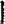 Respective responsibilities of Accounting Officer and auditorAs explained more fully in the Statement of Responsibilities of the Depanment of Finance and Personnel and the Accounting Officer, they are responsible for the preparation of the financial statements and for being satisfied that they properly present the receipts and payments during the year. My responsibility is to examinei certify and report on the financial statements in accordance with the Exchequer and Financial Provisions Act (Northern Ireland) 1950. I conducted my audit in accordance with International Standards on Auditing (UK and Ireland). Those standards require me and my staff to comply with the Financial Reporting Council's Ethical Standards for Auditors.Scope of the audit of the financial statementsAn audit involves obtaining evidence about the amounts and disclosures in the financial statements sufficient to give reasonable assurance that the financial statements are free from material misstatement, whether caused by fraud or error. This includes an assessment of: whether the accounting policies are appropriate to the Public Income and Expenditure's circumstances and have been consistently applied and adequately disclosed; the reasonableness of significant accounting estimates made by the Department of Finance and Personnel and the overall presentation of the financial statements. In addition I read all the financial and non-financial information in the Foreword to identify material inconsistencies with the audited financial statements, If I become aware of any apparent material misstatements or inconsistencies I consider the implications for my certificate.In addition, I am required to obtain evidence sufficient to give reasonable assurance that the receipts and payments recorded in the financial statements have been applied to the purposes intended by the Assembly and the financial transactions recorded in the financial statements conform to the authorities which govern them.Opinion on RegularityIn my opinion, in all material respects the receipts and payments recorded in the financial statements have been applied to the purposes intended by the Assembly and the financial transactions recorded in the financial statements conform to the authorities which govern them.Opinion on financial statementsIn my opinion:the financial statements properly present the receipts and payments of the Public Income and Expenditure Account for the year ended 31 st March 2013 and the balances at that date; andthe financial statements have been properly prepared in accordance with the Exchequer and Financial Provisions Act (Northern Ireland) 1950 as amended by Alticle 3 of the Financial Provisions (NI) Order 1998.Opinion on other mattersIn my opinion:the information given in the Foreword to the Accounts for the financial year for which the financial statements are prepared is consistent with the financial statements.Matters on which I report by exceptionI have nothing to report in respect of the following matters which I report to you if, in my opinion:• adequate accounting records have not been kept; or  the financial statements to be audited are not in agreement with the accounting records; or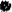  I have not received all of the information and explanations I require for my audit; or  the Governance Statement does not reflect compliance with Department of Finance and Personnel's guidance.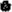 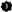 ReportI have no observations to make on these financial statements.uditor General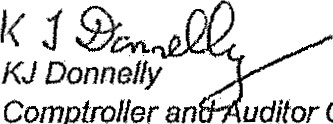 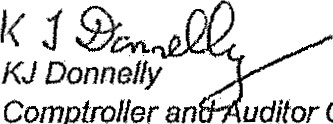 Northern Ireland Audit Office 106 University StreetBelfast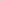 877 •IEU/ September 2013PUBLIC INCOME AND EXPENDITUREPUBLIC INCOMEReceipts	from 	the 	United KingdomGovernment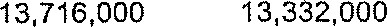 TOTAL PUBLIC INCOME	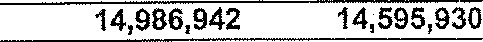 PUBLIC EXPENDITURE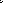 Other Services	5	8,594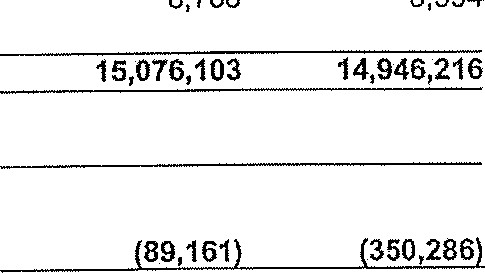 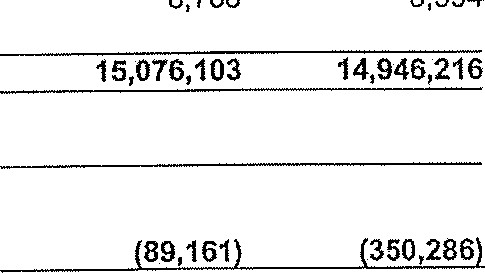 TOTAL PUBLIC EXPENDITUREEXCESS OF PUBLIC INCOME OVERPUBLIC EXPENDITURE 1	(PUBLICEXPENDITURE OVER PUBLIC INCOME)(a) Of this E36.7m. relates to prior year supply monies (31 March 2012: E53.3m). At 31 March 2013, the balance of grants for Supply services remaining unissued from the Consolidated Fund was El 1029m (31 March 2012: E939m).CAPITAL RECEIPTS AND ISSUESCAPITAL RECEIPTSExcess of Public Income over Public ExpenditureTOTAL CAPITAL RECEIPTS	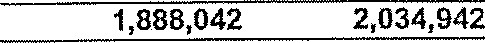 CAPITAL ISSUESTOTAL CAPITAL ISSUES	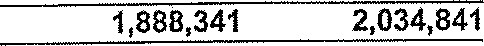 EXCESS OF CAPITAL RECEIPTS OVERCAPITAL ISSUES 1 (EXCESS OF CAPITALISSUES OVER CAPITAL RECEIPTS)	(299)	101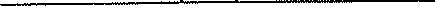 BALANCE SHEETASSETSTOTAL LIABILITIESNET ASSETS/(LIABILITIES)Net Liabilities at 1 AprilExcess of Public Income over Public Expenditure / (Excess of Public Expenditure over Public Income)NET LIABILITIES AT 31 MARCH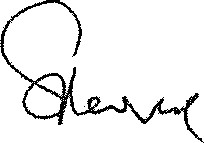 STEPHEN PEOVERAccounting OfficerDepartment of Finance and Personnelt/ 5 August 2013	1. 	INTEREST RECEIVED2012-13EOOOInterest Received on Loans from the Consolidated FundInterest Received on Government LoansLocal CouncilsHarbour AuthoritiesNorthern Ireland Housing ExecutiveHousing AssociationsSchools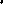 Total Interest Received2. ANALYSIS OF OTHER CENTRAL RECEIPTSOFCOMNorthern Ireland Housing ExecutiveMiscellaneousContinental Sheff A5 ProjectHome Office DELTotal Central ReceiptsOTHER DEPARTMENTAL RECEIPTS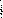 INTEREST PAID2012-13 zoooNational Loans FundOtherUlster Savings CertificatesInternal Departmental FundsTotal Interest PaidANALYSIS OF OTHER SERVICESPayment of Statutory SalariesPensions and Other AllowancesThiepval War Memorial FundTotal Other ServicesANALYSIS OF SUMS BORROWED IN THE YEARNational Loans Fund in respect of the Reinvestment andReform Initiative (RRI) (a)Internal Departmental FundsTotal Sums Borrowed(a) 	At 31 March 2013, undrawn borrowings in respect of RRI amounted toE107.am (31 March 2012: C5e.em)187. 	LOAN REPAYMENTS RECEIVED2012-13	EOOO	2000Repayment of Consolidated Fund LoansNorthern Ireland Housing Executive	68,312	73,844Former New Towns Commissions	329	303Repayment of Government LoansLocal CouncilsNorthern Ireland Housing ExecutiveHousing AssociationsSchoolsPort and Harbour AuthoritiesTotal Loan Repayments ReceivedANALYSIS OF LOANS REPAIDCAPITAL ISSUESNational Loans FundNational Loans FundNational Loans Fund in respect of the Reinvestment and Reform Initiative (RRI)OtherUlster Savings CertificatesInternal Departmental FundsTotal Loans RepaidGOVERNMENT LOANS ISSUED IN THE YEARLocal CouncilsSchoolsTotal Government Loans IssuedANALYSIS OF LOANS OUTSTANDINGConsolidated Fund LoansNorthern Ireland Housing ExecutiveFormer New Towns CommissionsTotal Consolidated Fund LoansGovernment LoansLocal CouncilsNorthem Ireland Housing ExecutivePort and Harbour AuthoritiesHousing Associations	SchoolsTotal Government Loans (Note 1 •1)Advance from the NI Consolidated Fund (a)Total Loans Outstanding2012-13EOOO	35,036	34,368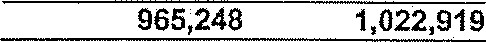 In addition to the assets listed above a loan from the Consolidated Fund to the Northern Ireland Housing Executive which is treated as public expenditure was outstanding. This amounted to EO.63m at 31 March 2013 (31 March 2012: 20.71m).20GOVERNMENT LOANS OUTSTANDINGTotal Local CouncilsNorthern Ireland Housing ExecutivePort and Harbour AuthoritiesWarrenpoint Harbour AuthorityLondonderry Port and Harbour AuthorityTotal Port and Harbour AuthoritiesHousing AssociationsSchoolsTOTAL GOVERNMENT LOANS OUTSTANDINGRECONCILIATION OF CASH HELD IN THE CONSOLIDATED FUND BANK ACCOUNT2012-13 2011-12 eooo	EOOOBalance in the Consolidated Fund at 1 April	320	219Excess of Capital Receipts over Capital Issues /(Excess of Capital Issues over Capital Receipts)	(299)		101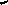 Balance in the Consolidated Fund at 31 March	21	32043. ANALYSIS OF PUBLIC DEBT	2012-13	2011-12	EOOO	EOOONational Loans FundNational Loans Fund	442,069	519,479National Loans Fund in respect of the Reinvestment andReform Initiative (RRI)	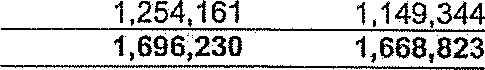 	16,279	12,495Total Public Debt	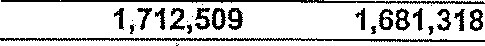 (a) An additional E3.5million of public debt, relating to interest on Ulster SavingsCertificates, is liable to be paid as and when certificate holders redeem their savings.14. STATEMENT OF CONTINGENT LIABILITIES OF THE NORTHERN IRELAND CONSOLIDATED FUNDThis statement summarises actual and contingent liabilities of the Northern Ireland Consolidated Fund reported by the Northern Ireland Departments, excluding:-cases involving E250*000 or lesscases arising in the normal course of Departments' businessNon. executive membersStephen HodkinsonDolores O'ReillyExecutive members100f10Stephen Peover10 of 10Regional and District Rates Received1,105.11511064.896Interest Received175,40182,320Other Central Receipts29,29422.799Other Departmental Receipts381,13293,915Payment of Supply to Departments (a)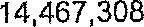 143581545Transfer of District Rates to Local Councils515,693493,312Interest Paid on Public Debt484,33485,765Public Debt - Sums Borrowed6176t966400,826Loan Repayments Received792,70798,478Amounts Returned from Temporary InvestmentRepayment of Advances from NI Consolidated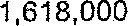 1.516.000Fund36919,638Public Debt — Sums Repaid8145,775133,852Issue of Government LoansAmounts Placed on Temporary InvestmentIssue of Advances from the NI Consolidated935,036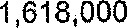 34,368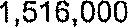 FundExcess of Public Expenditure over Public369335Income89.161350,286Outstanding Loans10965,248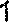 Balance in the Consolidated Fund1221320TOTAL ASSETSLIABILITIES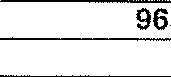 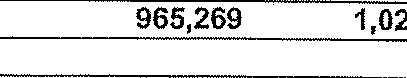 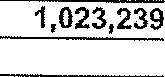 Public Debt13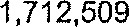 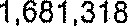 1.712,5091,681,318(747,240)(658,079)(6581079)(89,161)(307,793)(350286)(747,240)(658,079)Northern Ireland Housing Executive46,52353,340Former New Towns Commissions1 ,2061 ,232Temporary Investments18154754,58723,566823,675232923,480923,838332027,65427,73375,40182,3202012-13EOOO7,54180391,6342011-12EOOO5,03276(2)3,29314,0004009,29422,799DepartmentMisc EU Misc Non- ExcessAccruingResourcesTotal2012-13Total2011-12EOOO20002000EOOOEOOOgriculture & RuralDevelo ment454Culture, Arts & Leisure14161309Education1,6722108,8788,559Enterprise, Trade & Investment1501,713.219Environment233147683027Em 10 ment & Learnin3,933,935.45Finance & Personnel1 ,3914, 135,5292,448Health, Social Services & Public Safet17,83235,42142.53Re ional Develo ment21842.454, 144ocial Develo ment141769.2229,742Northern Ireland Assembl33Northem Ireland Audit Office15398orthern Ireland Authority for utili Re ulation1 2300952ffice of the First Minister &De ut First Minister22722719ssembly Ombudsman Commissioner forCom laints111ustice9,4079,40Public Prosecution Service17otal DepartmentalRecei ts47,9520,8112,3581,13293,91Advances From National Loans FundAdvances From National Loans Fund in respect of the3880145,364Reinvestment and Reform Initiative (RRI)45,44040,29184,24185,655563781299311084,33485,7652012-13 zooo8,4473212011-12EOOO8,4531418,7688,5948,7688,5942012-13150,93626,0302011-12EOOO375,00025,826176,966400,82668,64174,1472028692.69392172782113042,566918426824,06624,33192,70798,4782012-1377141046,1192011-12 EOOO84,02924568123,529108,5974722,1997325,18222,24625,255145,775133,85234,4503319705863982012-132011-122011-12EOOOEOOOEOOO460,864529,176529,17613,77314,10214,102474,637474,637543,278543,278434,54449,2132,069284, 757434,54449,2132,069284, 757420,96451 ,9062,347374,387420,96451 ,9062,347374,387490,611490,611479,641479,6412012-13Local CouncilsEOOOEOOOAntrim Borough Council14,24814,818Ards Borough Council5,5235,977Armagh District Council27,66426,930Ballymena Borough Council25,45926,239Ballymoney Borough Council9,9819,533Banbridge District Council20,64120,705Belfast City Council2468825,466Carrickfergus Borough Council21,18719,809Castlereagh Borough Council18,47317,856Coleraine Borough Council20,08021,563Cookstown District Council1 ,374Craigavon Borough Council1 , 4071 ,465Derry City Council25,81025,476Down District Council2721623,365bungannon District Council48735,228Fermanagh District Council2.975	3,332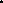 Larne Borough Council17 *582151723Limavady District Council12,28212t660Lisburn City CouncilMagherafelt District Council18,99719,998Moyle District Council8,3248,660Newry and Mourne District Council20,14518,772Newtownabbey District Council44,62946,837North Down Borough Council4943036,889Omagh District Council9,3569,937Strabane District Council2,2002,275434,544420,96449,21351,9066901 ,3797822,0692,34728374,7574,387490,611479,641OtherUlster Savings Certificates (a)1.7021 1749Ulster Development Bonds1212Internal Departmental Funds14,56510,734tatuteNature of LiabilityAmountOutstanding at 31.3.13AmountOutstanding at31.3.12EmStatutory Liabilities Charged Directly on the NI Consolidated FundStatutory Liabilities Charged Directly on the NI Consolidated FundLocal Government LC ND Order 1972Disputed recovery action on verpayment of resource lement of General Grant inFinancial ear 1997/980.70,Non-Statuto Liabilities Char ed to VotesNon-Statuto Liabilities Char ed to Votess part of the arrangements for the transfer of training entres to Further Education Colleges, the Department f Employment and Learning agreed that, for staff•ransferred who become redundant in the future, it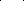 ould fund any difference between their redundancy payment and that which they would have received had he remained in the Northern Ireland Civil Service.s part of the arrangements for the transfer of training entres to Further Education Colleges, the Department f Employment and Learning agreed that, for staff•ransferred who become redundant in the future, itould fund any difference between their redundancy payment and that which they would have received had he remained in the Northern Ireland Civil Service.UnquantifiableUnquantifiablDepartment of Culture, Arts and Leisure ContingentLiability relating to potential legal action and winding-up osts of Northern Ireland Events Com an .Department of Culture, Arts and Leisure ContingentLiability relating to potential legal action and winding-up osts of Northern Ireland Events Com an .0.30.0Department of Culture, Arts and Leisure ContingentLiability relating to Northern Ireland Events Company LimitedDepartment of Culture, Arts and Leisure ContingentLiability relating to Northern Ireland Events Company LimitedUnquantifiableUnquantifiablDepartment of Culture, Arts and leisure ContingentLiability relating to the curtailment of certain fishing ights and in relation to potential EU infraction rocedures.Department of Culture, Arts and leisure ContingentLiability relating to the curtailment of certain fishing ights and in relation to potential EU infraction rocedures.UnquantifiableUnquantifiablDepartment of Health, Social Services and Public Safe ntered into an advance purchase agreement for the purchase of Pandemic Specific vaccine as part of a joint greement with the other three UK home countries. It is elieved that the possibility of any payments being ade under this indemnit are remote.Department of Health, Social Services and Public Safe ntered into an advance purchase agreement for the purchase of Pandemic Specific vaccine as part of a joint greement with the other three UK home countries. It is elieved that the possibility of any payments being ade under this indemnit are remote.Unquantifiable